Either come for the walk and refreshments or come for just the walk or just the refreshmentsSee Kathy Smith for more information – 07857 711622 OR 01924 382966Wakefield Baptist Church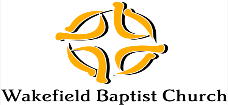 Helping people follow jesus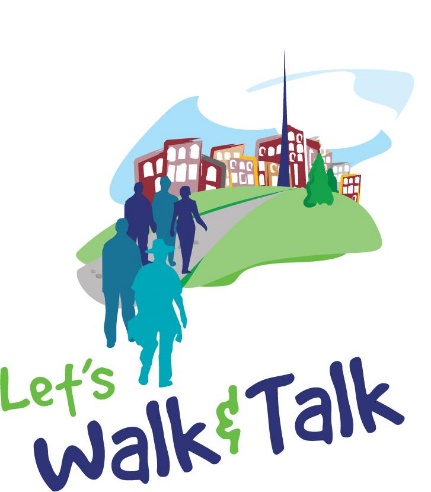 WALK, TALK, PRAYDATES & LOCATIONS FOR 2018Wakefield Baptist ChurchHelping people follow jesusWALK, TALK, PRAYDATES & LOCATIONS FOR 2018WEDNESDAY 31st JANUARY 20182.30pm Pugneys Lake – walk3.15pm Pugneys Lake café for coffee/cakeWEDNESDAY 21ST FEBRUARY 20182.30pm Prayer Walk around WBC area3.15pm The Spring, Barnsley RoadWEDNESDAY 28TH MARCH 20182.30pm at Newmillerdam Car Park – walk3.15pm Lakeside Café, Next to NewmillerdamWEDNESDAY 25TH APRIL 20182.30pm Pugneys Lake – walk3.15pm Pugneys Lake café for coffee/cakeWEDNESDAY 23RD MAY 20182.30pm Prayer Walk around WBC area3.15pm The Spring, Barnsley RoadWEDNESDAY 27TH JUNE 20182.30pm at Newmillerdam Car Park – walk3.15pm Lakeside Café, Next to NewmillerdamWEDNESDAY 18TH JULY 20182.30pm Pugneys Lake – walk3.15pm Pugneys Lake café for coffee/cakeWEDNESDAY 5TH SEPTEMBER 20182.30pm Prayer Walk around WBC area3.15pm The Spring, Barnsley RoadWEDNESDAY 10TH OCTOBER 20182.30pm at Newmillerdam Car Park – walk3.15pm Lakeside Café, Next to NewmillerdamWEDNESDAY 7TH NOVEMBER 20182.30pm Pugneys Lake – walk3.15pm Pugneys Lake café for coffee/cakeWEDNESDAY 12TH DECEMBER 2018Christmas LunchVenue / Time to be confirmed